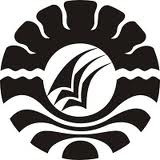  SKRIPSIKINERJA KEPALA SEKOLAH SEBAGAI SUPERVISOR AKADEMIKDI SMP NEGERI 3 BUNGORO KECAMATAN BUNGOROKABUPATEN PANGKEPTATIK SRI SUHARTIJURUSAN ADMINISTRASI PENDIDIKANFAKULTAS ILMU PENDIDIKANUNIVERSITAS NEGERI MAKASSAR2016